Planning and Development (Technical Amendment—Code, clarification and miscellaneous) Plan Variation 2011Notifiable instrument NI2011—787Technical Amendment No 2011-31made under thePlanning and Development Act 2007, section 89 (Making technical amendments)   This Technical Amendment commences on 16 December 2011.Technical Amendment Number 2011-31 to the Territory Plan has been approved by the Planning and Land Authority.Ben PontonDelegate of the ACT Planning and Land Authority13 December 2011 Planning & Development Act 2007Technical Amendmentto the Territory PlanVariation 2011-31Code, clarification and miscellaneous amendment, including changes to various codesDecember 2011Table of Contents1. INTRODUCTION	2Outline of the process	22. EXPLANATORY STATEMENT	3Proposed Changes, Reasons and Compliance with the Planning and Development Act 2007	32.1 Code variations	32.2 Clarification and s87(a) variations	63. TECHNICAL AMENDMENT	83.1 Code Amendments	83.2 Clarification amendments	113.3 Clarification and section 87(a) amendments	13INTRODUCTIONOutline of the processThe Commonwealth’s Australian Capital Territory (Planning and Land Management) Act 1988 allows for the Legislative Assembly to make laws to establish a Territory Planning Authority and for that Authority to prepare and administer a territory plan. The Planning and Development Act 2007 (the Act) establishes the ACT Planning and Land Authority as the Authority which prepares and administers the territory plan, including continually reviewing and proposing amendments as necessary.Technical amendments to the territory plan are prepared in accordance with the Act.  This technical amendment has been prepared in accordance with the following three sections of the Act:A variation under section 87(a) of the Act is a technical amendment that:	(i)	would not adversely affect anyone’s rights if approved; and	(ii)	has as its only object the correction of a formal error in the plan. A code variation (section 87(b) of the Act) is a technical amendment thatwould only change a code; andis consistent with the policy purpose and policy framework of the code; and is not an error variation.A variation under section 87(g) of the Act is a technical amendment that clarifies the language in the territory plan, provided it does not change the substance of the plan.Following the release of the variation under section 90 of the Act, submissions from the public were invited. At the conclusion of the limited consultation period, any representations are considered by the ACT Planning and Land Authority (the Authority). The Authority then determines a day when the code variation is to commence by way of a commencement notice.  EXPLANATORY STATEMENTChanges, Reasons and Compliance with the Planning and Development Act 2007  Code variationsSingle dwelling housing development code – introducing criteria for setbacks for compact blocks (item 1)The technical amendment to the single dwelling housing development code inserts criteria for setbacks for compact blocks.  This brings the setback provisions for compact blocks in line with setbacks for other forms of single dwellings including standard and midsized blocks.CZ5 Mixed use zone development code - Changes to size restriction per lease to per tenancy and providing a total quantum of office space per lease within a specified area in the Kingston CZ5 commercial zone (item 2)The change to the commercial CZ5 mixed use development code removes the restriction of 500m2 for office gross floor area (GFA) per lease within certain areas of the Kingston CZ5 zone, by introducing a rule providing for a maximum of 500m2 office GFA per tenancy (instead of per lease), with an overall maximum total of 2000m2 per lease.  The current provision restricts office GFA to 500m2 per lease for specified areas in Kingston.  This restriction prevents the realisation of the planning objectives outlined in the initial Development Control Plan (DCP) for the Kingston Foreshore (2002).  The DCP anticipated subdivision of sites in the specified areas, which were subsequently released as large single leases. Subdivision of these sites would have created multiple leases therefore resulting in a multiplicity of small scale office development.  The change will potentially allow for a range of mixed use development in the Kingston Foreshore area, including more small office tenancies than would currently be achieved though a maximum of 500m2 per lease. The use of the term “per tenancy” is consistent with that used in other parts of the CZ5 mixed use zone development code to control the quantum of permissible uses while allowing flexibility in future subdivision.  An overall restriction of 2000m2 office GFA per lease will make provision for non-retail commercial activities which are complimentary, but secondary to the primary retail role of the Kingston and Manuka Group centres.Industrial zones development code – introduction of limited flexibility for block sizes in the IZ1 general industrial zone for subdivision of existing leases (item 3)The change to the industrial zones development code removes the restriction of a minimum of 5000m2 block size for subdivision of existing leases within the IZ1 general industrial zone, by introducing a rule providing for an average (instead of a minimum) of 5000m2 within the subdivision.  This will potentially allow for a range of site sizes, including sites smaller than the current requirement of a minimum of 5000m2, while simultaneously ensuring the continuing provision of large industrial blocks in the ACT to meet possible future demand. This change is made in light of the changes to industrial land use in the ACT over the past decade, which has resulted in market demand for a mixed range of smaller block sizes in IZ1 zoned industrial areas, not currently being provided under the existing restrictions.    Clarification and s87(a) variationsSingle dwelling housing development code – to clarify standards used for water conservation measures in plumbing (items 4 and 5)The change to the single dwelling housing code inserts a reference to the water efficiency labelling and standards (WELS) scheme where water efficiency star ratings are mentioned in the code.  This change will clarify the rating system for water efficient plumbing used in the code.Crace concept plan – transfer of ongoing block specific provisions to a suburb precinct code (item 6 and 7)The amendment to the Crace Concept Plan removes the ongoing block specific provisions regarding fencing controls and relocates it into a suburb precinct code for Crace.  A suburb precinct code is the most appropriate place for these provisions, and is consistent with other suburb precinct codes in the Territory Plan.  As part of the amendment, minor formatting changes are made to ensure they work correctly.  Two figures are inserted to provide visual clarification of the ongoing fencing provisions contained in Rules R1, R2 and R3.TECHNICAL AMENDMENT  Code AmendmentsVariation to the Residential zones – single dwelling housing development codeResidential zones – Single dwelling housing development code, Part C – Development Type Controls, Part C(3) – Single Dwelling Housing – Compact Blocks in New Estates, Element 2 – Building and Site Controls,  Sections 2.3, 2.4, 2.5 and 2.6Substitute with the following as underlined belowVariation to the Commercial zones – CZ5 mixed use zone development codeCZ5 Mixed use development code, Part B – Site specific controls, Element 1: Restrictions on Use, Section 1.6 Kingston, Rule R65 Substitute with the followingThe following maximum GFA restrictions apply to Office in Kingston (Figure B2):a)	areas ‘b’, ‘c’ and ‘e’: 500m2 per tenancy, with the total Office GFA not exceeding  2000m2 per leaseb)	area ‘d’: 2000m2 per lease.Variation to the Industrial zones development codeIndustrial zones development code, Part A – Zone specific controls, Part A(1) – IZ1 – General Industrial Zone, Element 2: Building and Site Controls, Section 2.1 Subdivision, Rule R1 Substitute with the followingUnless stated otherwise in the lease, or where located within AMTECH Estate, Symonston (Figure 3):the minimum block size for blocks subdivided from existing leases is 2000m2the average of all blocks to be created via subdivision of the original lease is to be not less than 5000m2    Clarification amendmentsVariation to the Residential zones – single dwelling housing development codeSingle dwelling housing development code, Part C – Development type controls, Part C(1) – Single dwelling housing, Element 6: Environment, Section 6.1 - Water sensitive urban design, Rule R51 Insert wording as underlined belowSingle dwelling housing development code, Part C(3) – Single dwelling housing – compact blocks in new estates, Element 6: Environment, Section 6.1 - Water sensitive urban design, Rule R78 Insert wording as underlined below  Clarification and section 87(a) amendmentsVariation to the Crace concept plan Crace Concept Plan, Section 7Omit Variation to Precinct codesPrecinct Codes, Precinct Code by Suburb Insert Crace Precinct Code (Appendix A)Interpretation service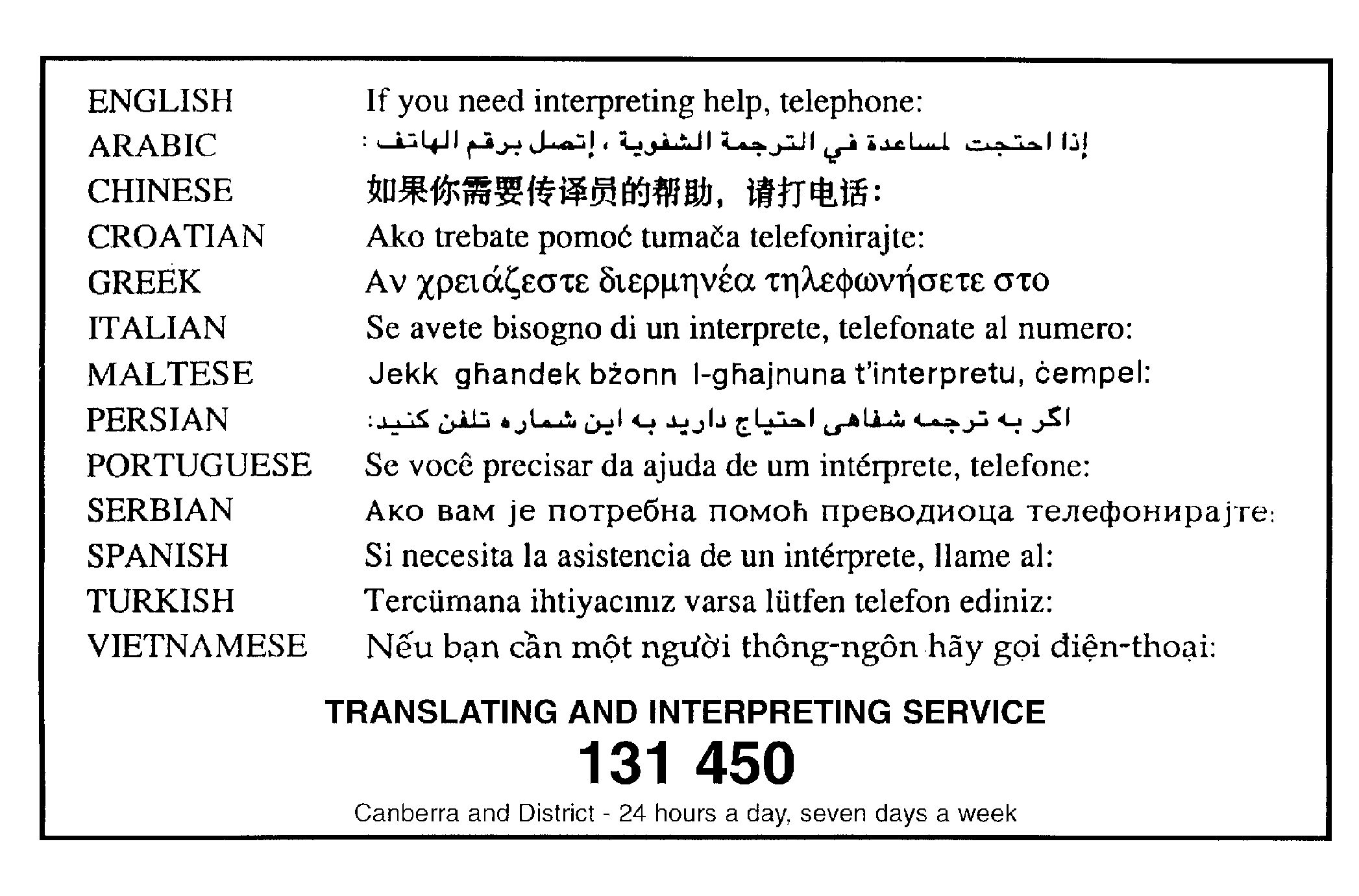 Appendix A: Crace Precinct CodeThis page is intentionally blankCrace Precinct CodeCovering the Division of Crace1 Ongoing block specific provisionsThe following rules are intended to apply to areas covered within the maps identifying the location of fencing controls. 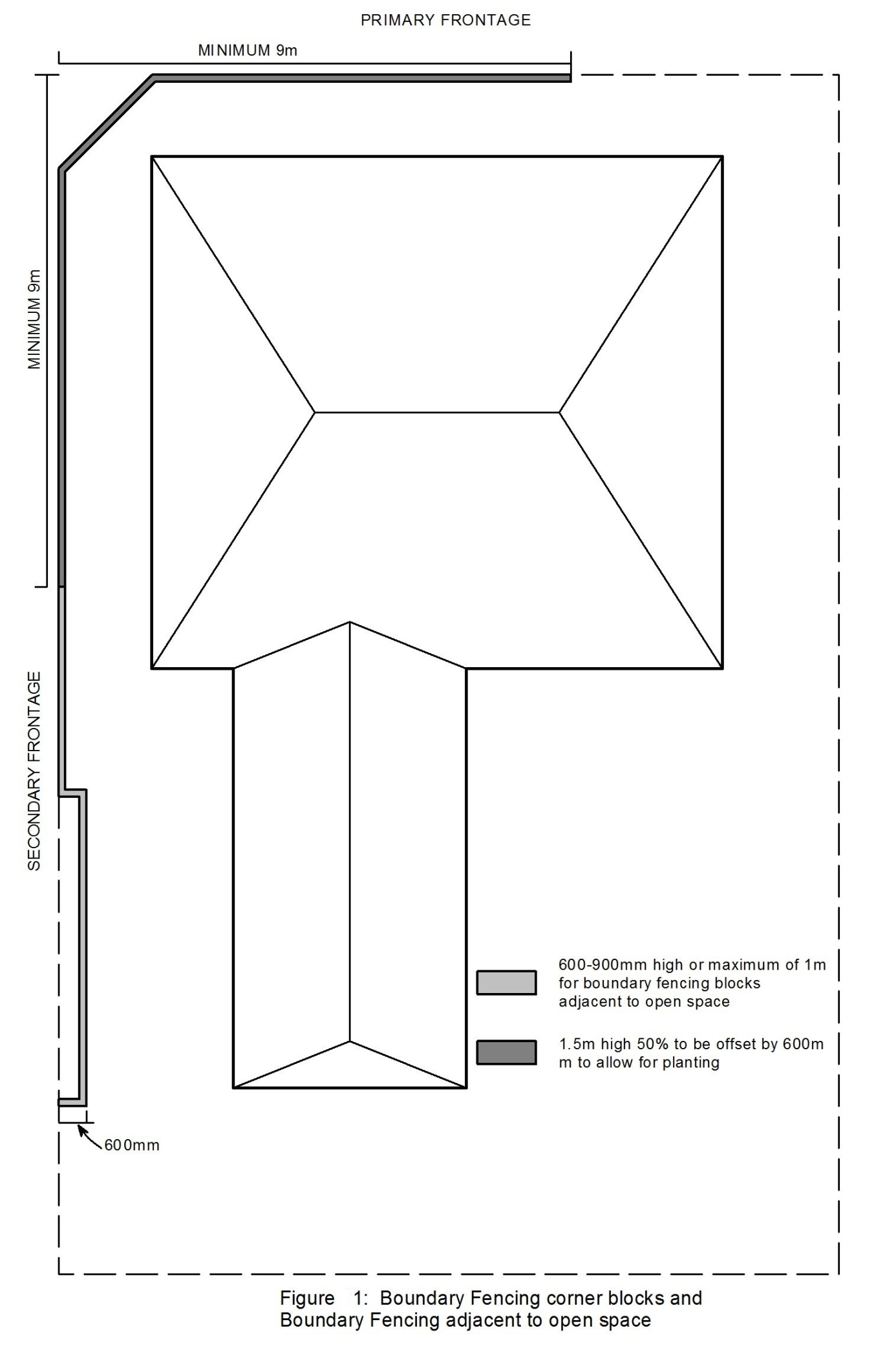 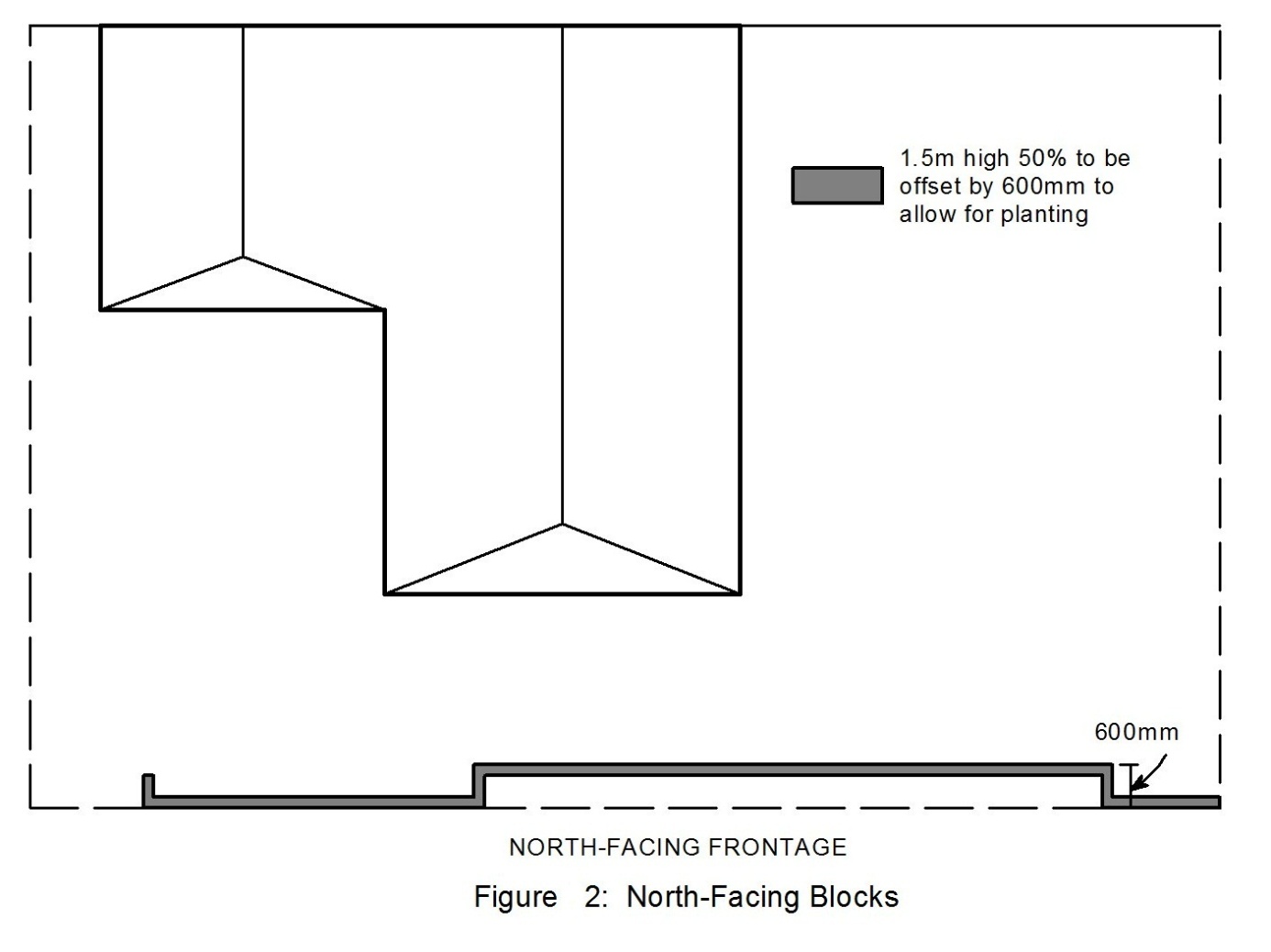 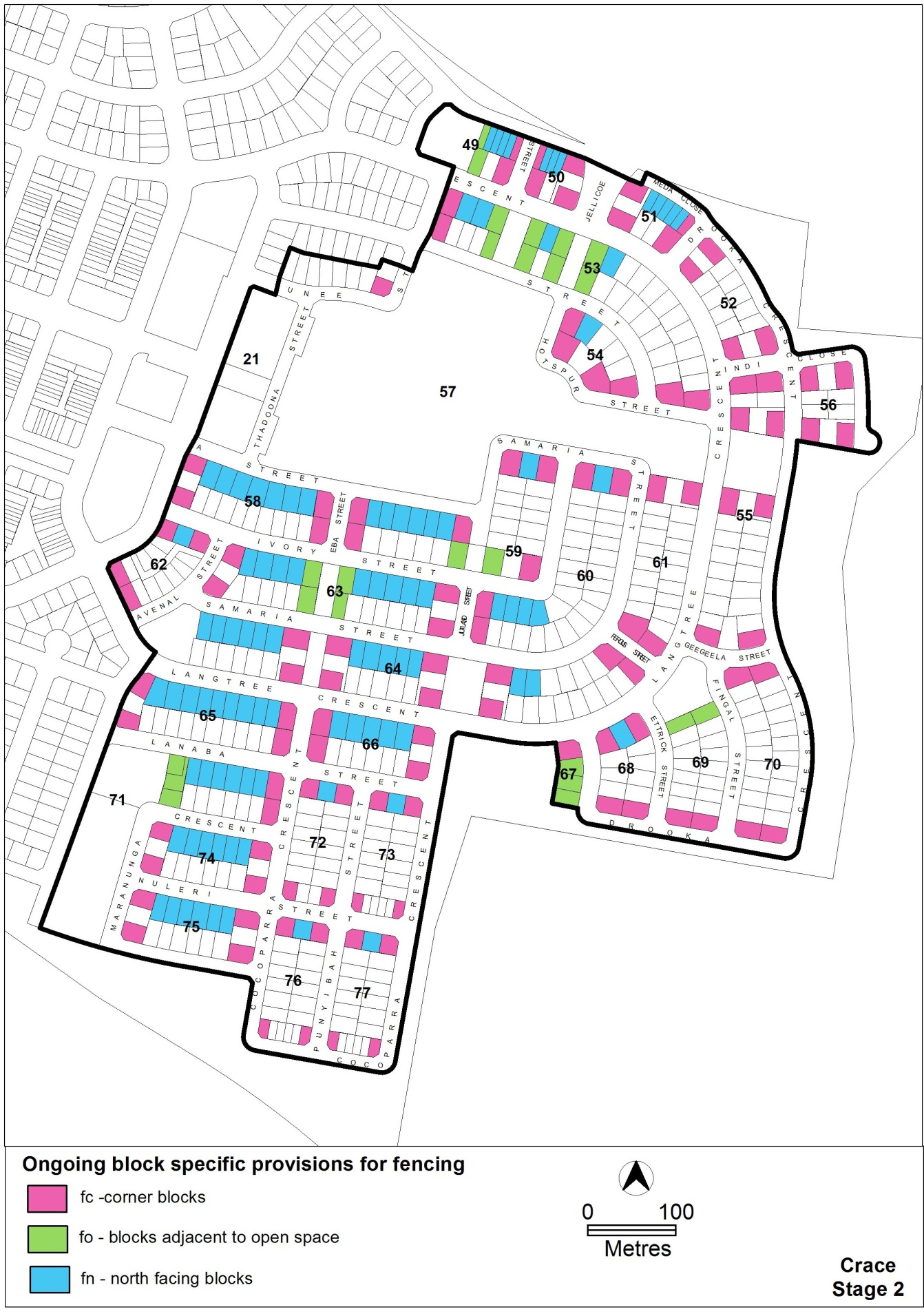 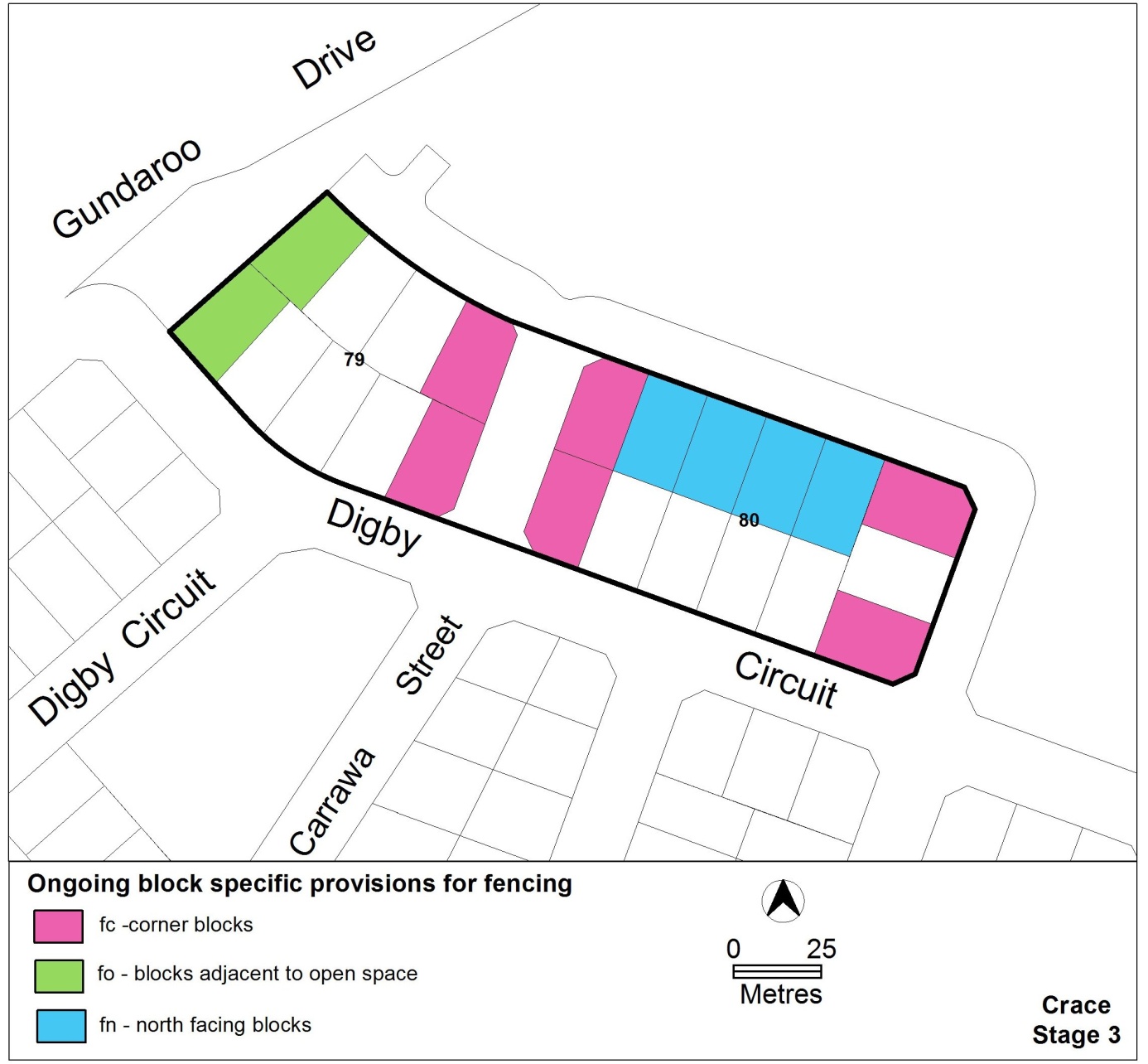 Section of ActStatement of compliance with Acts87(b) a variation (a code variation) that - (i) would only change a code; andOnly changes sections 2.3, 2.4, 2.5 and 2.6 in the single dwelling housing code setback provisions for compact blocks.(ii) is consistent with the policy purpose and policy framework of the code; andThe purpose of the code is to provide additional planning, design and environmental controls to support the zone objectives and assessable uses in the Development Tables.  The change adds criteria for setbacks for compact blocks.The amendment is considered to be consistent with the purpose of the single dwelling housing development code.The change is consistent with the objectives for the general residential zone.(iii) is not an error variationIs not a formal errorSection of ActStatement of compliance with Acts87(b) a variation (a code variation) that - (i) would only change a code; andOnly changes parts of section 1.6 in the CZ5 mixed use development code relating to maximum office GFA restrictions in certain areas of Kingston Foreshore.(ii) is consistent with the policy purpose and policy framework of the code; andThe purpose of the code is to provide additional planning, design and environmental controls to support the zone objectives and assessable uses in the Development Tables.  The amendment changes the per lease restriction to a per tenancy restriction and introduces a total quantum for office development per lease in specified areas of the CZ5 zone of Kingston Foreshore.The amendment is considered to be consistent with the purpose of the CZ5 mixed use development code.The change is consistent with the objectives for the CZ5 mixed use development code.(iii) is not an error variationIs not a formal errorSection of ActStatement of compliance with Acts87(b) a variation (a code variation) that - (i) would only change a code; andOnly changes section 2.1 in the industrial zones development code relating to minimum block size restrictions when subdividing existing leases in the IZ1 general industrial zone.(ii) is consistent with the policy purpose and policy framework of the code; andThe purpose of the code is to provide additional planning, design and environmental controls to support the zone objectives and assessable uses in the Development Tables.  The change provides limited flexibility in the provision of block sizes within the IZ1 general industrial zone.The amendment is considered to be consistent with the purpose of the industrial zones development code.The change is consistent with the objectives for the general industrial zone.(iii) is not an error variationIs not a formal errorSection of ActStatement of compliance with Acts87(g) a variation to clarify the language in the territory plan if it does not change the substance of the plan The change will clarify the rating system for water efficient plumbing.Section of ActStatement of compliance with ActS87(a) a variation that - (i) would not adversely affect anyone’s rights if approved; andThe variation will not adversely affect anyone’s rights.(ii) has as its only object the correction of a formal error in the planMinor formatting changes are made to the written provisions and a suburb precinct code for Crace is established, to maintain consistency with other suburb precinct codes in the Territory Plan, as a defect of form.  Ongoing block specific provisions are more appropriately located in a suburb precinct code.Section of ActStatement of compliance with Acts87(g) a variation to clarify the language in the territory plan if it does not change the substance of the planThe insertion of two figures is intended to graphically clarify the ongoing fencing provisions in the code.Rules	Criteria2.3  Front Street Setback (including both frontages on a corner block)2.3  Front Street Setback (including both frontages on a corner block)R62Front setbacks are a minimum of:3m to lower floor level and upper floor level of the dwelling;5.5m to the garage or carport.Except for a rear loading block, minimum front setback to the rear lane: 0m to lower floor level and upper floor level of the dwelling;0m to the garage or carport.OrWhere adjoining pedestrian paths with a width of 6 metres or less, minimum front setback to the pedestrian path:0m to lower floor level and upper floor level of the dwelling;0m to the garage or carport.C62The front setback:reflects the existing or proposed streetscape characterprovides for the most efficient use of the sitewill not significantly compromise the amenity of residents of the proposed building and residents of adjoining and adjacent dwellingsis related to the height of the building and to the width of the street to ensure pedestrian scale at street levelspace is provided for street trees to grow to maturityparking and garages do not dominate the frontage of the development.2.4  Rear Setback2.4  Rear SetbackR63Rear setbacks are a minimum of:for single storey dwelling – 3m;for two storey dwelling – 4m to lower floor level and upper floor level.C63Buildings and other structures are sited and reflect residential (suburban) scale, height and length to ensure:sufficient spatial separation between adjoining developmentsthe protection of a reasonable amount of privacy and solar access to the dwelling (or adjacent dwellings) and outdoor spaces (or adjacent outdoor spaces).2.5  Side Setback2.5  Side SetbackR64Side setbacks are a minimum of:Lower floor level:0 m to both side boundaries; or0 m to one side boundary and 900mm to blank wall or 1.5 m to windows or doors facing the side boundary.b)    Upper floor level:i)	0 m to both side boundaries; orii)	0 m to one side boundary and 900mm to blank wall or 1.5 m to windows facing the side boundary, with sill heights to be ≥1.7 m from the floor or with permanently fixed panes of obscure glass.C64 Buildings and other structures are sited and reflect residential (suburban) scale, height and length to ensure:sufficient spatial separation between adjoining developmentsthe protection of a reasonable amount of privacy and solar access to the dwelling (or adjacent dwellings) and outdoor spaces (or adjacent outdoor spaces).2.6  Side Setback – Corner Block2.6  Side Setback – Corner BlockR65Side setbacks for a corner block are a minimum of:for lower floor level: 3m to the shorter side boundary and 0m to the longer side boundary; or3m to the shorter side boundary and 900mm to blank walls and 1.5m to windows and doors facing the longer side boundary.	Except for a rear loading block:0m to both side boundaries; or0m to the shorter side boundary and 900mm to blank walls and 1.5m to windows or doors facing the longer side boundary.for upper floor level:3m to the shorter boundary and 0m to the longer boundary; or3m to the north facing boundary and 0m where the lower floor level is built to the side boundary, otherwise 900mm to blank walls and 1.5m to windows facing the side boundary with a sill height ≥ 1.7m above the upper floor level finished floor level or to windows with permanent fixed panes of obscure glassexcept for a rear loading block; 0m where the lower floor level is built to the side boundary, otherwise 900mm to blank walls and 1.5m to windows facing the side boundary with a sill height ≥1.7m above the upper floor level finished floor level or to windows with permanent fixed panes of obscure glass.C65 Buildings and other structures are sited and reflect residential (suburban) scale, height and length to ensure:sufficient spatial separation between adjoining developmentsthe protection of a reasonable amount of privacy and solar access to the dwelling (or adjacent dwellings) and outdoor spaces (or adjacent outdoor spaces).RulesCriteria6.1	Water sensitive urban design6.1	Water sensitive urban designR51For all new dwellings (including in establishedareas), as well as extensions and alterations thatincrease the roof area by more than 50%, thenwater storage of the following capacity areprovided on-site for each dwelling:	a) <300m2 block		i) No minimum water storage 			requirement		ii) minimum ***  WELS*-rated 			plumbing fixtures	b) small block: 300 – 499m2		i) minimum storage: 2,000 litres		ii) 50% or 75m2 of roof area, 			whichever is the lesser, is 			connected to the tank and the 			tank is connected to at least the 			toilet, laundry cold water and all 			external taps	c) medium block: 500-800m2		i) minimum storage: 4000 litres		ii) 50% or 100m2 of roof area, 			whichever is the lesser, is 			connected to the tank and the 			tank is connected to at least the 			toilet, laundry cold water and all 			external taps	d) large block: >800m2		i) minimum storage: 5,000 litres		ii) 50% or 125m2 of roof area, 			whichever is the lesser, is 			connected to the tank and the 			tank is connected to at least the 			toilet, laundry cold water and all 			external taps, or	b) Rule 52 applies.*Water efficiency labelling and standards (WELS) schemeC51For all new dwellings (including in establishedareas), as well as extensions and alterations thatincrease the roof area by more than 50%,evidence is provided that shows the developmentachieves a minimum 40% reduction in mainswater consumption compared to an equivalentdevelopment constructed in 2003, using theACTPLA on-line assessment tool or another tool.The 40% target is met without any reliance onlandscaping measures to reduce consumption.RulesCriteria6.1	Water sensitive urban design6.1	Water sensitive urban designR78Minimum *** WELS* rated plumbing fixtures are provided to the dwelling.*Water efficiency labelling and standards (WELS) schemeThis is a mandatory rule.  There is no criterion.Suburb of Crace – ongoing block specific provisions assessment criteriaRulesCriteria     Interface      Interface R1 This rule applies to all boundary fencing corner blocks identified on the Crace ongoing block specific provisions map.For a minimum of 9m from the corner of the primary and secondary frontages, any fencing forward of the building must comply with all of the following:is between 600mm and 900mm highis located on the boundary.Beyond 9m of the corner of the primary and secondary frontages, any fencing forward of the building line must comply with all of the following:is located on or adjacent to the block’s secondary frontage (except for north fronting blocks)not less than 50% of the fencing is set back at least 600mm from the front boundaryis not more than 1.5m high.Note: Figure 1 refers.This is a mandatory rule.  There is no applicable criterion.R2 This rule applies to all boundary fencing blocks adjacent to open space identified on the Crace ongoing block specific provisions map.For a minimum of 9m from the corner of the primary and secondary frontages, any fencing forward of the building must comply with all of the following:is a maximum of 1m highis located on the boundary.Beyond 9m of the corner of the primary and secondary frontages, any fencing forward of the building line must comply with all of the following:is located on or adjacent to the block’s secondary frontagenot less than 50% of the fencing is set back at least 600mm from the front boundary is not more than 1.5m high.Note: Figure 1 refers.This is a mandatory rule.  There is no applicable criterion.R3 This rule applies to all boundary fencing north facing blocks identified on the Crace ongoing block specific provisions map.Any fencing forward of the building line must comply with all of the following:not less than 50% of the fencing is set back at least 600mm from the front boundaryis adjacent to the block’s principal private open spaceis not more than 1.5m high.Note: Figure 2 refers.This is a mandatory rule.  There is no applicable criterion.R4 This rule applies to all boundary fencing blocks identified on the Crace ongoing block specific provisions map.Any fencing forward of the building line complies with all of the following:is constructed of masonry or stone work and includes infill panels of timber slats (excluding raw treated pine or palings) or metal slats (excluding metal cladding or swimming pool fencing) and contains planting to minimum 50% of the solid masonry walls.C4This criterion applies to all boundary fencing blocks shown on the Crace ongoing block specific provisions map.Boundary fencing forward of the building line is partially transparent and is constructed of quality materials that complement those used in the dwelling.Part B Suburb of Crace – maps identifying blocks subject to ongoing block specific provisions